РОССИЙСКАЯ ФЕДЕРАЦИЯ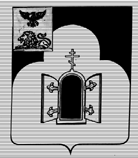 БЕЛГОРОДСКАЯ ОБЛАСТЬМУНИЦИПАЛЬНЫЙ РАЙОН «ЧЕРНЯНСКИЙ РАЙОН»МУНИЦИПАЛЬНЫЙ СОВЕТ ЧЕРНЯНСКОГО РАЙОНА                                       Четвертая                                      сессия третьего созываР Е Ш Е Н И Е21 декабря 2018 г.                                                                                             № 44О внесении изменений в решение Муниципального совета Чернянского района от 26.12.2008 г. № 162 «О  предоставлении мер социальной поддержки работникам муниципальных учреждений Чернянского района»В соответствии Федеральным законом от 06.10.2003 г. № 131-ФЗ «Об общих принципах организации местного самоуправления в Российской Федерации», руководствуясь законами Белгородской области от 28.12.2004 г. № 165 «Социальный кодекс Белгородской области»,  от 21.07.2008 г. № 215 «О размере, условиях и порядке возмещения расходов, связанных с предоставлением мер социальной поддержки педагогическим работникам, проживающим и работающим в сельских населенных пунктах, рабочих поселках (поселках городского типа) на территории Белгородской области», Муниципальный совет Чернянского районарешил:1. Внести в решение Муниципального совета Чернянского района от 26.12.2008 г. № 162 «О  предоставлении мер социальной поддержки работникам муниципальных учреждений Чернянского района» (в редакции решения от 28.11.2018 г. № 37) следующие изменения:  1.1. часть 1 изложить в следующей редакции:«1. Утвердить  перечень работников муниципальных учреждений Чернянского района, лиц, прекративших трудовую деятельность после назначения пенсии (независимо от вида пенсии), имеющих право на предоставление мер социальной защиты в форме в форме мер социальной поддержки (приложение).Определить, что правом на предоставление мер социальной поддержки обладают работники муниципальных учреждений Чернянского района, указанные в прилагаемом перечне,  проживающие и (или) работающие в сельской местности (в рабочем поселке, местности, приравненной в части предоставления мер социальной защиты к сельской местности соответствующим правовым актом Белгородской области), имеющие высшее или среднее профессиональное образование или обучающиеся по заочной форме обучения.»;1.2. часть 2 изложить в следующей редакции:«2. Определить, что перечень мер социальной поддержки работников муниципальных учреждений Чернянского района, указанных в части 1 настоящего решения, и порядок их предоставления регулируются законами и иными правовыми Белгородской области.»; 1.3. части 3 и 4 признать утратившими силу;1.4. приложение № 1 изложить в следующей редакции:«Приложение к решению Муниципального совета Чернянского районаот  26.12.2008 г. № 162(в редакции решения                         от 21.12.2018 г. № 44)Перечень работников муниципальных учреждений Чернянского района, лиц, прекративших трудовую деятельность после назначения пенсии (независимо от вида пенсии), имеющих право на предоставление мер социальной защиты в форме в форме мер социальной поддержкиПедагогические работники;Библиотекари и медицинские работники образовательных учреждений;3. Врачи и провизоры;4.  Средние медицинские и  фармацевтические  работники лечебно-    профилактических учреждений;5. Специалисты учреждений культуры и искусства;6. Социальные  работники и специалисты, занятые в муниципальном секторе социального обслуживания;7.  Пенсионеры вышеуказанных категорий, которые после назначения пенсии (независимо от вида пенсии) прекратили трудовую деятельность, стаж работы которых по вышеуказанным специальностям составляет не менее 10 лет.»;1.5. приложения № 2 и № 3 признать утратившими силу.2. Разместить  настоящее решение в сети Интернет на официальном сайте органов местного самоуправления Чернянского района  (раздел «Муниципальный совет» (адрес сайта: http://www.admchern.ru)) и в сетевом издании «Приосколье 31» (адрес сайта: http://www.GAZETA-PRIOSKOLYE.RU).3. Ввести в действие настоящее решение со дня его официального опубликования.4. Контроль за выполнением настоящего решения возложить на постоянную комиссию Муниципального совета по финансово-экономическим вопросам, благоустройству, градостроительству и муниципальному хозяйству и заместителя главы администрации Чернянского района по экономике и финансам – начальника управления финансов и бюджетной политики администрации Чернянского района.Председатель Муниципального советаЧернянского района                                                                               М.В.Чуб